Лист заказа тренажера АРДОС
(сертификат соответствия РОСС RU.АГ79.В26294 №0929185)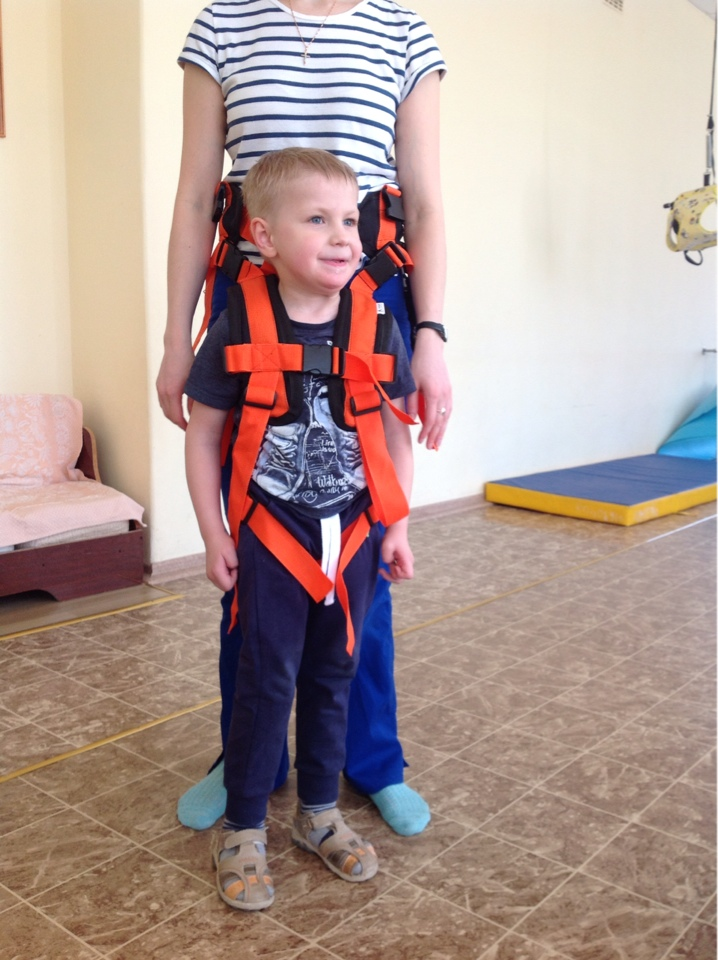 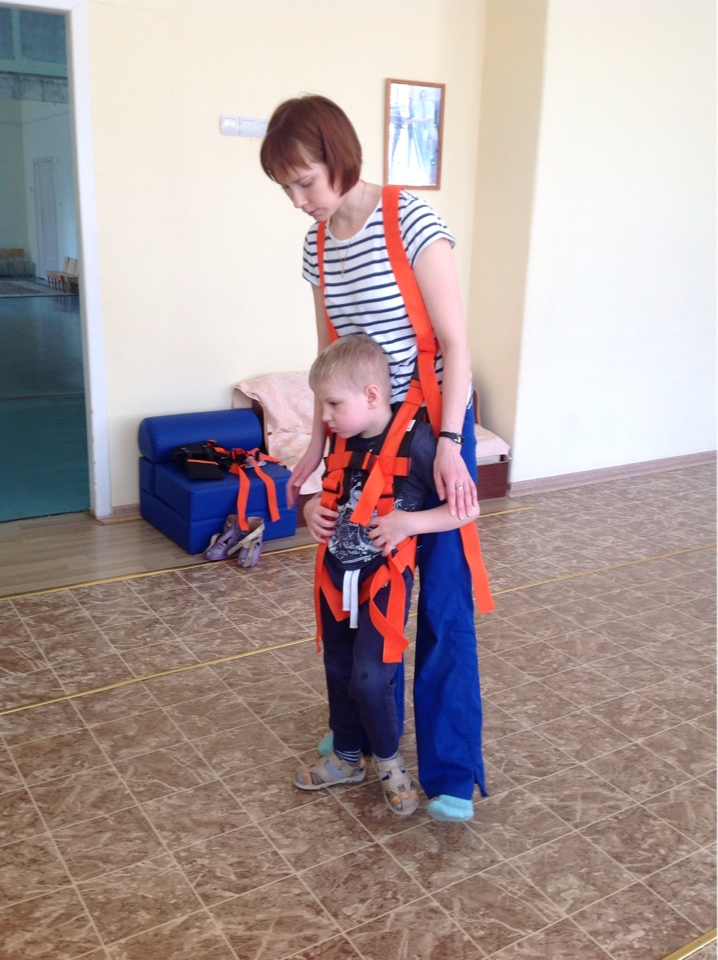 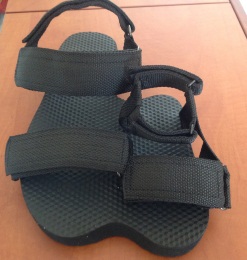  Как Вы о нас узнали? (Ответ нам очень важен, спасибо за понимание) Как Вы о нас узнали? (Ответ нам очень важен, спасибо за понимание)Общая информацияОбщая информацияОбщая информацияОбщая информацияОбщая информация1ФИО заказчика:Полные2Адрес доставки:Индекс, город, улица, дом, квартира3Контактные телефоны:сотовый, домашний4Электронный адрес:Необходим для обмена информациейСпециальная информацияСпециальная информацияСпециальная информацияСпециальная информацияСпециальная информация5Была ли консультация с медработником о возможности применения тренажера?(производитель настоятельно рекомендует получить консультацию во избежание осложнений)Была ли консультация с медработником о возможности применения тренажера?(производитель настоятельно рекомендует получить консультацию во избежание осложнений)Была ли консультация с медработником о возможности применения тренажера?(производитель настоятельно рекомендует получить консультацию во избежание осложнений)5Внимательно ли Вы прочитали информацию в следующем пункте?Внимательно ли Вы прочитали информацию в следующем пункте?Внимательно ли Вы прочитали информацию в следующем пункте?5Внимательно ли Вы ознакомились с тренажером и его возможностями перед покупкой? (рекомендуем прочесть инструкцию на сайте www.ardos-gk.ru)Внимательно ли Вы ознакомились с тренажером и его возможностями перед покупкой? (рекомендуем прочесть инструкцию на сайте www.ardos-gk.ru)Внимательно ли Вы ознакомились с тренажером и его возможностями перед покупкой? (рекомендуем прочесть инструкцию на сайте www.ardos-gk.ru)Обязательно прочтите следующую информацию:
• Тренажер «АРДОС» не является медицинским оборудованием, не смотря на то, что его применение развивает в ребенке уверенность, позволяет ему больше двигаться, проще социализироваться. 
• Применение тренажера требует обязательной консультации физиотерапевта ЛФК и медицинским работником, потому что нюансов очень много и предусмотреть все невозможно.
• Внешний вид тренажера может отличаться от представленного на фотографиях и в видеороликах, так как конструкция периодически пересматривается с учетом пожеланий клиентов.
• Конструкция тренажера позволяет адаптировать его под достаточно широкий диапазон размеров и, тем не менее, нам важно знать основные параметры, чтобы костюм подходил для всех, кто будет им пользоваться.
• Обувь для тренажера выполнена по индивидуальным размерам и оптимальна для той обуви, размеры которой были предоставлены при заказе. Обувь предназначена как для домашнего использования, так и для уличного. Использование обуви тренажера рекомендуется с повседневной обувью любого фасона (без каблука). Запас на вырост минимален.
• Если в процессе эксплуатации Вами будет выявлен какой-либо дефект, мешающий нормальной эксплуатации тренажера, свяжитесь пожалуйста с нами для выяснения подробностей.Помните, что тренажер является вспомогательным инструментом для тренировок Вашего ребенка, но не отменяет Вашей включенности в процесс развития.Обязательно прочтите следующую информацию:
• Тренажер «АРДОС» не является медицинским оборудованием, не смотря на то, что его применение развивает в ребенке уверенность, позволяет ему больше двигаться, проще социализироваться. 
• Применение тренажера требует обязательной консультации физиотерапевта ЛФК и медицинским работником, потому что нюансов очень много и предусмотреть все невозможно.
• Внешний вид тренажера может отличаться от представленного на фотографиях и в видеороликах, так как конструкция периодически пересматривается с учетом пожеланий клиентов.
• Конструкция тренажера позволяет адаптировать его под достаточно широкий диапазон размеров и, тем не менее, нам важно знать основные параметры, чтобы костюм подходил для всех, кто будет им пользоваться.
• Обувь для тренажера выполнена по индивидуальным размерам и оптимальна для той обуви, размеры которой были предоставлены при заказе. Обувь предназначена как для домашнего использования, так и для уличного. Использование обуви тренажера рекомендуется с повседневной обувью любого фасона (без каблука). Запас на вырост минимален.
• Если в процессе эксплуатации Вами будет выявлен какой-либо дефект, мешающий нормальной эксплуатации тренажера, свяжитесь пожалуйста с нами для выяснения подробностей.Помните, что тренажер является вспомогательным инструментом для тренировок Вашего ребенка, но не отменяет Вашей включенности в процесс развития.Обязательно прочтите следующую информацию:
• Тренажер «АРДОС» не является медицинским оборудованием, не смотря на то, что его применение развивает в ребенке уверенность, позволяет ему больше двигаться, проще социализироваться. 
• Применение тренажера требует обязательной консультации физиотерапевта ЛФК и медицинским работником, потому что нюансов очень много и предусмотреть все невозможно.
• Внешний вид тренажера может отличаться от представленного на фотографиях и в видеороликах, так как конструкция периодически пересматривается с учетом пожеланий клиентов.
• Конструкция тренажера позволяет адаптировать его под достаточно широкий диапазон размеров и, тем не менее, нам важно знать основные параметры, чтобы костюм подходил для всех, кто будет им пользоваться.
• Обувь для тренажера выполнена по индивидуальным размерам и оптимальна для той обуви, размеры которой были предоставлены при заказе. Обувь предназначена как для домашнего использования, так и для уличного. Использование обуви тренажера рекомендуется с повседневной обувью любого фасона (без каблука). Запас на вырост минимален.
• Если в процессе эксплуатации Вами будет выявлен какой-либо дефект, мешающий нормальной эксплуатации тренажера, свяжитесь пожалуйста с нами для выяснения подробностей.Помните, что тренажер является вспомогательным инструментом для тренировок Вашего ребенка, но не отменяет Вашей включенности в процесс развития.Обязательно прочтите следующую информацию:
• Тренажер «АРДОС» не является медицинским оборудованием, не смотря на то, что его применение развивает в ребенке уверенность, позволяет ему больше двигаться, проще социализироваться. 
• Применение тренажера требует обязательной консультации физиотерапевта ЛФК и медицинским работником, потому что нюансов очень много и предусмотреть все невозможно.
• Внешний вид тренажера может отличаться от представленного на фотографиях и в видеороликах, так как конструкция периодически пересматривается с учетом пожеланий клиентов.
• Конструкция тренажера позволяет адаптировать его под достаточно широкий диапазон размеров и, тем не менее, нам важно знать основные параметры, чтобы костюм подходил для всех, кто будет им пользоваться.
• Обувь для тренажера выполнена по индивидуальным размерам и оптимальна для той обуви, размеры которой были предоставлены при заказе. Обувь предназначена как для домашнего использования, так и для уличного. Использование обуви тренажера рекомендуется с повседневной обувью любого фасона (без каблука). Запас на вырост минимален.
• Если в процессе эксплуатации Вами будет выявлен какой-либо дефект, мешающий нормальной эксплуатации тренажера, свяжитесь пожалуйста с нами для выяснения подробностей.Помните, что тренажер является вспомогательным инструментом для тренировок Вашего ребенка, но не отменяет Вашей включенности в процесс развития.Обязательно прочтите следующую информацию:
• Тренажер «АРДОС» не является медицинским оборудованием, не смотря на то, что его применение развивает в ребенке уверенность, позволяет ему больше двигаться, проще социализироваться. 
• Применение тренажера требует обязательной консультации физиотерапевта ЛФК и медицинским работником, потому что нюансов очень много и предусмотреть все невозможно.
• Внешний вид тренажера может отличаться от представленного на фотографиях и в видеороликах, так как конструкция периодически пересматривается с учетом пожеланий клиентов.
• Конструкция тренажера позволяет адаптировать его под достаточно широкий диапазон размеров и, тем не менее, нам важно знать основные параметры, чтобы костюм подходил для всех, кто будет им пользоваться.
• Обувь для тренажера выполнена по индивидуальным размерам и оптимальна для той обуви, размеры которой были предоставлены при заказе. Обувь предназначена как для домашнего использования, так и для уличного. Использование обуви тренажера рекомендуется с повседневной обувью любого фасона (без каблука). Запас на вырост минимален.
• Если в процессе эксплуатации Вами будет выявлен какой-либо дефект, мешающий нормальной эксплуатации тренажера, свяжитесь пожалуйста с нами для выяснения подробностей.Помните, что тренажер является вспомогательным инструментом для тренировок Вашего ребенка, но не отменяет Вашей включенности в процесс развития.ООО АРДОС. г.Ижевск, тел. 8(3412) 47-90-88, e-mail: ardos-gk@mail.ruООО АРДОС. г.Ижевск, тел. 8(3412) 47-90-88, e-mail: ardos-gk@mail.ruООО АРДОС. г.Ижевск, тел. 8(3412) 47-90-88, e-mail: ardos-gk@mail.ruООО АРДОС. г.Ижевск, тел. 8(3412) 47-90-88, e-mail: ardos-gk@mail.ruООО АРДОС. г.Ижевск, тел. 8(3412) 47-90-88, e-mail: ardos-gk@mail.ruКОСТЮМДанные для изготовления костюма тренажераКостюм – специальная система, в которой ребенок пристегивается к взрослому.Костюм имеет широкий запас регулировок (с запасом на 3-5 лет).КОСТЮМДанные для изготовления костюма тренажераКостюм – специальная система, в которой ребенок пристегивается к взрослому.Костюм имеет широкий запас регулировок (с запасом на 3-5 лет).КОСТЮМДанные для изготовления костюма тренажераКостюм – специальная система, в которой ребенок пристегивается к взрослому.Костюм имеет широкий запас регулировок (с запасом на 3-5 лет).КОСТЮМДанные для изготовления костюма тренажераКостюм – специальная система, в которой ребенок пристегивается к взрослому.Костюм имеет широкий запас регулировок (с запасом на 3-5 лет).КОСТЮМДанные для изготовления костюма тренажераКостюм – специальная система, в которой ребенок пристегивается к взрослому.Костюм имеет широкий запас регулировок (с запасом на 3-5 лет).Объем груди (обхват груди на уровне подмышек) Объем груди (обхват груди на уровне подмышек) Объем таза (обхват таза на уровне ремня брюк)Объем таза (обхват таза на уровне ремня брюк)Рост ребенкаРост ребенкаВес ребенкаВес ребенкаВозраст ребенкаВозраст ребенкаУкажите тип одежды, в которой планируется занятие с ребенком (для возможных допусков в костюме).Укажите тип одежды, в которой планируется занятие с ребенком (для возможных допусков в костюме).Укажите тип одежды, в которой планируется занятие с ребенком (для возможных допусков в костюме).Укажите тип одежды, в которой планируется занятие с ребенком (для возможных допусков в костюме).Укажите тип одежды, в которой планируется занятие с ребенком (для возможных допусков в костюме).- летняя (домашняя)- летняя (домашняя)- осенняя (весенняя)- осенняя (весенняя)- зимняя- зимняяОБУВЬ (необходимо выслать фотографию обуви)Размеры обуви, в которой будет проводиться занятие (запас регулировокминимален).Обувь изготавливается по предоставленным размерам, имеет лишь небольшой запас на вырост. Это необходимо для надежной фиксации ноги. Если Вам нужно сделать несколько пар обуви – на каждую составляется отдельный заказ.ОБУВЬ (необходимо выслать фотографию обуви)Размеры обуви, в которой будет проводиться занятие (запас регулировокминимален).Обувь изготавливается по предоставленным размерам, имеет лишь небольшой запас на вырост. Это необходимо для надежной фиксации ноги. Если Вам нужно сделать несколько пар обуви – на каждую составляется отдельный заказ.ОБУВЬ (необходимо выслать фотографию обуви)Размеры обуви, в которой будет проводиться занятие (запас регулировокминимален).Обувь изготавливается по предоставленным размерам, имеет лишь небольшой запас на вырост. Это необходимо для надежной фиксации ноги. Если Вам нужно сделать несколько пар обуви – на каждую составляется отдельный заказ.ОБУВЬ (необходимо выслать фотографию обуви)Размеры обуви, в которой будет проводиться занятие (запас регулировокминимален).Обувь изготавливается по предоставленным размерам, имеет лишь небольшой запас на вырост. Это необходимо для надежной фиксации ноги. Если Вам нужно сделать несколько пар обуви – на каждую составляется отдельный заказ.ОБУВЬ (необходимо выслать фотографию обуви)Размеры обуви, в которой будет проводиться занятие (запас регулировокминимален).Обувь изготавливается по предоставленным размерам, имеет лишь небольшой запас на вырост. Это необходимо для надежной фиксации ноги. Если Вам нужно сделать несколько пар обуви – на каждую составляется отдельный заказ.Для взрослогоДля ребенкаДлина подошвы обуви, в которой будет проводиться занятие (зеленая линия)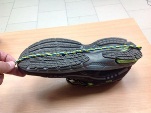 Объем обуви в самом широком месте по носку (синяя окружность по носку)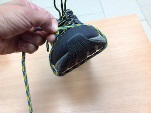 Ширина подошвы обуви в самом широком месте носочной части (красная линия по носку)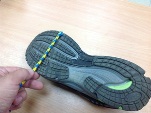 Ширина подошвы обуви в области пятки (красная линия по пятке)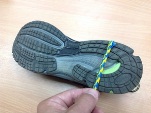 Объем обуви по взъему (синяя окружность по середине пятке и взъему)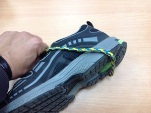 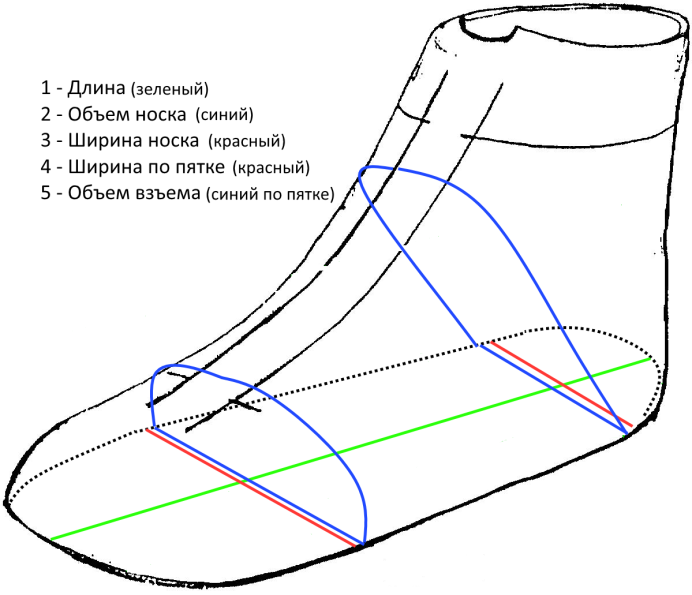 